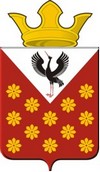                                                                                                    Раздел I. Решения Думы Краснополянского сельского поселения Российская ФедерацияСвердловская областьБайкаловский муниципальный районДума Краснополянского сельского поселения 48 - заседание   4 - го созываРЕШЕНИЕ10 февраля   2022 года  №  246О  внесении изменений в Устав Краснополянского сельского поселения          В целях приведения  Устава Краснополянского сельского поселения в соответствие   с федеральным законом от 30.04.2021 № 116-ФЗ «О внесении изменений в отдельные законодательные акты Российской Федерации», от 11.06.2021 № 170-ФЗ «О внесении изменений в отдельные законодательные акты Российской Федерации  в связи с принятием Федерального закона «О государственном контроле (надзоре)  и муниципальном контроле в Российской Федерации»,   Дума Краснополянского сельского поселения  РЕШИЛА: Внести следующие изменения   в Устав Краснополянского сельского поселения:1) Подпункт 5 пункта 1 статьи 6 Устава изложить в следующей редакции:        «5) дорожная деятельность в отношении автомобильных дорог местного значения в границах населенных пунктов поселения и обеспечение безопасности дорожного движения на них, включая создание и обеспечение функционирования парковок (парковочных мест), осуществление муниципального контроля на автомобильном транспорте  и дорожном хозяйстве в границах населенных пунктов поселения, организация дорожного движения, а также осуществление иных полномочий в области использования автомобильных  дорог и осуществления дорожной деятельности в соответствии с законодательством  Российской Федерации»;Подпункт 18  пункта 1 статьи 6 Устава изложить в следующей редакции:        «18) утверждение правил благоустройства  территории поселения, осуществление муниципального контроля  в сфере благоустройства, предметом которого является соблюдение правил благоустройства территории  поселения,  требований к обеспечению доступности для инвалидов объектов социальной, инженерной  и транспортной  инфраструктур и предоставляемых услуг,  организация благоустройства территории поселения в соответствии  с указанными правилами»;Пункт 14 статьи 29  изложить в следующей редакции:       «14) дорожная деятельность в отношении автомобильных дорог местного значения в границах населенных пунктов поселения и обеспечение безопасности дорожного движения на них, включая создание и обеспечение функционирования парковок (парковочных мест), осуществление муниципального контроля на автомобильном транспорте  и дорожном хозяйстве в границах населенных пунктов поселения, организация дорожного движения, а также осуществление иных полномочий в области использования автомобильных  дорог и осуществления дорожной деятельности в соответствии с законодательством  Российской Федерации»;Подпункт 8 пункта 14 статьи 26 Устава изложить в следующей редакции:«8) прекращения гражданства Российской Федерации либо гражданства иностранного государства – участника международного договора Российской Федерации, в соответствии с которым иностранный гражданин имеет право быть избранным в органы местного самоуправления, наличия гражданства (подданства) иностранного государства либо вида на жительство или иного документа, подтверждающего право на постоянное проживание на территории иностранного государства гражданина Российской Федерации либо иностранного гражданина, имеющего право на основании международного договора Российской Федерации быть избранным в органы местного самоуправления, если иное не предусмотрено международным договором Российской Федерации»;       2) Подпункт 7 пункта 1 статьи 24 Устава изложить в следующей редакции:«7) прекращения гражданства Российской Федерации либо гражданства иностранного государства - участника международного договора Российской Федерации, в соответствии с которым иностранный гражданин имеет право быть избранным в органы местного самоуправления, наличия гражданства (подданства) иностранного государства либо вида на жительство или иного документа, подтверждающего право на постоянное проживание на территории иностранного государства гражданина Российской Федерации либо иностранного гражданина, имеющего право на основании международного договора Российской Федерации быть избранным в органы местного самоуправления, если иное не предусмотрено международным договором Российской Федерации»;Настоящее Решение направить на государственную  регистрацию в Главное управление Министерства  юстиции Российской Федерации по Свердловской области. Решение подлежит официальному опубликованию (обнародованию) в газете  «Информационный вестник Краснополянского сельского поселения»  и размещению на официальном сайте Краснополянского сельского поселения после государственной регистрации. Настоящее Решение вступает в силу со дня официального опубликования.Председатель   Думы   Краснополянского  сельского поселения                                                                                                                           Е.П.Шутова«10» февраля  2022 г.                                          Глава    Краснополянского  сельского поселения                                                                                                                                                    А.Н.Кошелев                                        «10» февраля  2022 г.                                          _____________________________________________________________________________________________________________________________________________________Раздел II. Постановления главы  Краснополянского сельского поселения Российская  ФедерацияСвердловская областьБайкаловский  муниципальный районПостановлениеглавы Краснополянского сельского поселенияот 22 февраля 2022 года  № 19Об утверждении перечня помещений и специально отведенных мест для проведения встреч депутатов с избирателями и порядка предоставления таких помещений В целях обеспечения возможности депутатов информировать избирателей о своей деятельности, в соответствии с частью 5.3 статьи 40 Федерального закона от 06 октября 2003 года № 131-ФЗ «Об общих принципах организации местного самоуправления в Российской Федерации», пунктом 5 статьи 11 Федерального закона от 06 октября 1999 года № 184-ФЗ «Об общих принципах организации законодательных (представительных) и исполнительных органов государственной власти субъектов Российской Федерации», руководствуясь Уставом Краснополянского сельского поселения, постановляю: 1. Утвердить Порядок предоставления помещений для проведения встреч депутатов с избирателями (приложение 1).2. Утвердить перечень специально отведенных мест для проведения встреч депутатов с избирателями (приложение 2).3. Утвердить Перечень помещений для проведения встреч депутатов с избирателями (приложение 3).4. Опубликовать настоящее Постановление в Информационном вестнике Краснополянского сельского поселения и разместить на сайте администрации в сети «Интернет» www.krasnopolyanskoe.ru.5. Контроль за исполнением настоящего Постановления  оставляю за собой.И.о Главы  Краснополянского сельского поселения                                                                                                                                                        А.Б. НуртазиноваПриложение № 1 кПостановлению главыКраснополянского сельского поселенияот 22 февраля 2022г. №19Порядок предоставления помещений для проведения встреч депутатов с избирателями1. Настоящий Порядок определяет последовательность действий Администрации Краснополянского сельского поселения по предоставлению депутатам законодательного (представительного) органа государственной власти, депутатам представительного органа Краснополянского сельского поселения (далее - депутаты) помещений для проведения встреч депутатов с избирателями в целях информирования избирателей о своей деятельности.2. Помещение для проведения встреч депутатов с избирателями в целях информирования избирателей о своей деятельности (далее - помещение) предоставляется из числа помещений, находящихся в собственности Краснополянского сельского поселения, переданных в оперативное управление муниципальному учреждению на основании заявления о предоставлении помещения для проведения встречи с избирателями (далее - заявление), по форме, являющейся приложением к настоящему Порядку.3. Помещение предоставляется в соответствии с перечнем помещений для проведения встреч депутатов с избирателями, утвержденным постановлением Администрации Краснополянского сельского поселения (далее - перечень помещений), в дни, указанные в перечне помещений, если эти дни не совпадают с нерабочими праздничными днями.4. Заявление о предоставлении помещения для проведения встречи с избирателями может быть направлено депутатом в Администрацию Краснополянского сельского поселения лично, направлено почтовым отправлением, по электронной почте, с использованием факсимильной связи, в срок не позднее 10 дней до дня проведения встречи с избирателями.К заявлению прилагается копия удостоверения депутата. 5. Помещения предоставляются депутатам на безвозмездной основе, на равных условиях, в порядке очередности поступивших заявлений о предоставлении помещений для проведения встреч с избирателями, исходя из времени их регистрации.Заявителю может быть отказано в предоставлении помещения в случае если в заявленном помещении ранее запланированы и проводятся иные мероприятия, в том числе общественного, культурного, спортивного характера, массовые, публичные мероприятия или заключен договор с иным субъектом на аналогичные мероприятия.6. Помещения предоставляются не ранее 08 часов 00 минут и не позднее 20 часов 00 минут на время не более двух часов с учетом графика работы учреждения, на балансе которого находится помещение, указанное в перечне помещений, предоставляемых для проведения встреч депутатов, а также с учетом проводимых в указанном помещении мероприятий.7. Решение о предоставлении помещения на основании письменного заявления депутата принимается заместителем главы администрации Краснополянского сельского поселения по социальным вопросам в течение семи дней с момента регистрации заявления в Администрации Краснополянского сельского поселения.8. Решение о предоставлении помещения оформляется письмом за подписью заместителя главы администрации Краснополянского сельского поселения по социальным вопросам. Письмо, содержащее решение, направляется депутату в течение трех дней со дня принятия такого решения способом, указанным в заявлении.9. Депутат принимает меры по обеспечению общественного порядка во время проведения встречи с избирателями в соответствии с законодательством Российской Федерации.                                                                                                                                                                                                                                                              Приложениек Порядку предоставления помещений дляпроведения встреч депутатов с избирателямиФорма заявления   о предоставлении помещения для проведения встречи с избирателями                                     В Администрацию Краснополянского сельского поселения                                     от _______________________________________________________________________________________________________________________________________                                                 (Ф.И.О. депутата,                                     наименование представительного органа)ЗАЯВЛЕНИЕ  о предоставлении помещения для проведения встречи с избирателямиНа основании Федерального закона от 06.10.2003 № 131-ФЗ «Об общих принципах организации местного самоуправления в Российской Федерации» прошу предоставить помещение по адресу:  __________________________________________________________________________________________________________________________________________для проведения встречи с избирателями, которая планируется "__" ____________20__года, в «__» ______ч. ___мин. продолжительностью _____________________Примерное число участников: ___________________________________________Ответственный за проведение мероприятия: ____________________________________________________________________________________________________.Контактный телефон ответственного за проведение мероприятия: _____________Ответ о результатах рассмотрения настоящего заявления прошу:- направить по следующему адресу: ___________________________________________________________________________________________________________(почтовый адрес либо адрес электронной почты, контактный телефон)- выдать на руки мне или моему уполномоченному представителю:_____________________________________________________________________   _____________                _____________________                            ___________        (подпись)                          (Ф.И.О. депутата)                                          (дата)Приложение № 2 кПостановлению главыКраснополянского сельского поселенияот 22 февраля 2022г. №19Перечень специально отведенных мест для проведения встреч депутатов с избирателямиПримечание: Специально отведенные места определены в соответствии с Постановлением Правительства Свердловской области от 09.03.2017 № 128-ПП «Об утверждении Перечня единых специально отведенных или приспособленных для коллективного обсуждения общественно значимых вопросов и выражения общественных настроений, а также для массового присутствия граждан для публичного выражения общественного мнения по поводу актуальных проблем преимущественно общественно-политического характера мест в муниципальных образованиях, расположенных на территории Свердловской области»                                                                                                                                                                                                                                                                              Приложение № 3 Постановлению главыКраснополянского сельского поселенияот 22 февраля 2022г. №19                                                                              Перечень  помещений для проведения встреч депутатов с избирателями____________________________________________________________________________________________________________________________________________________Российская  ФедерацияСвердловская областьБайкаловский  муниципальный районПостановлениеглавы Краснополянского сельского поселенияот 24 февраля 2022 года  № 20О внесении изменений в Постановление главы Краснополянского сельского поселения от 19.11.2021 №159 «Об утверждении Порядка внесения изменений в перечень главных администраторов доходов бюджета Краснополянского сельского поселения Байкаловского муниципального района Свердловской области»В соответствии с пунктом 32 статьи 1601 и пунктом 4 статьи 1602 Бюджетного кодекса Российской Федерации, постановлением Правительства Российской Федерации от 16.09.2021 № 1569 «Об утверждении общих требований к закреплению за органами государственной власти (государственными органами) субъекта Российской Федерации, органами управления территориальными фондами обязательного медицинского страхования, органами местного самоуправления, органами местной администрации полномочий главного администратора доходов бюджета и к утверждению перечня главных администраторов доходов бюджета субъекта Российской Федерации, бюджета территориального фонда обязательного медицинского страхования, местного бюджета», постановляю: Внести в приложение к Постановлению главы Краснополянского сельского поселения от 19.11.2021 № 159 «Об утверждении Порядка внесения изменений в перечень главных администраторов доходов бюджета Краснополянского сельского поселения Байкаловского муниципального района свердловской области» изменения, изложив его в новой редакции (прилагается).Настоящее постановление вступает в силу с момента подписания.Настоящее постановление опубликовать в Информационном вестнике Краснополянского сельского поселения и разместить на сайте Администрации в сети «Интернет» www.krasnopolyanskoe.ru.Контроль за исполнением настоящего Постановления  оставляю за собой.И.о Главы    Краснополянского сельского поселения                                                                                                                                              А.Б. Нуртазинова                                                                                                                                                                                                                                                              ПриложениеУтвержденоПостановлением главы Краснополянскогосельского поселенияот 19 ноября 2021 года №159(в редакции от «24» февраля 2022 г. №20)ПОРЯДОКвнесения изменений в перечень главных администраторов доходов бюджета Краснополянского сельского поселения Байкаловского муниципального района Свердловской области1. Настоящий Порядок разработан в соответствии с пунктом 10 постановления Правительства Российской Федерации от 16.09.2021 № 1569 «Об утверждении общих требований к закреплению за органами государственной власти (государственными органами) субъекта Российской Федерации, органами управления территориальными фондами обязательного медицинского страхования, органами местного самоуправления, органами местной администрации полномочий главного администратора доходов бюджета и к утверждению перечня главных администраторов доходов бюджета субъекта Российской Федерации, бюджета территориального фонда обязательного медицинского страхования, местного бюджета» и определяет механизм и сроки внесения изменений в перечень главных администраторов доходов бюджета Краснополянского сельского поселения Байкаловского муниципального района Свердловской области (далее - бюджет сельского поселения).2. Финансовое управление Администрации Байкаловского муниципального района Свердловской области (далее – Финансовое управление) осуществляет разработку проекта правового акта Администрации Краснополянского сельского поселения Байкаловского муниципального района Свердловской области (далее – Администрация) о внесении изменений в перечень главных администраторов доходов бюджета сельского поселения.3. Основанием для внесения изменений в перечень главных администраторов доходов бюджета сельского поселения является принятие нормативных правовых актов Российской Федерации, нормативных правовых актов Свердловской области, нормативных правовых актов Краснополянского сельского поселения или правовых актов органов и организаций, осуществляющих бюджетные полномочия главных администраторов доходов бюджетов бюджетной системы Российской Федерации, предусматривающих введение нового, исключение или изменение действующего:1) наименование главного администратора доходов бюджета сельского поселения;2) кода вида (подвида) доходов бюджета сельского поселения;3) наименование кода вида (подвида) доходов бюджета сельского поселения.4. Главные администраторы доходов бюджета сельского поселения направляют заявку в Финансовое управление о разработке проекта правового акта Администрации о внесении изменений в перечень главных администраторов доходов бюджета сельского поселения.5. В заявке указываются реквизиты нормативных правовых актов Российской Федерации, Свердловской области, сельского поселения и их структурные единицы, устанавливающие правовые основания по внесению изменений в перечень главных администраторов доходов бюджета сельского поселения. 6. Финансовое управление в срок не позднее 30 календарных дней со дня поступления заявки, подготавливает и направляет на согласование проект правого акта Администрации о внесении изменений в перечень главных администраторов доходов бюджета сельского поселения.7. В случае зачисления поступлений на казначейский счет для осуществления и отражения операций по учету и распределению поступлений и отнесения их Управлением Федерального казначейства по Свердловской области к невыясненным поступлениям бюджета сельского поселения в связи с отсутствием кода вида (подвида) доходов бюджета сельского поселения или наименования кода вида (подвида) доходов бюджета в перечне главных администраторов доходов бюджета сельского поселения Финансовое управление принимает правовой акт о присвоении кода вида (подвида) доходов бюджета сельского поселения и наименования кода вида (подвида) доходов бюджета с указанием наименования главного администратора доходов бюджета сельского поселения и направляет его в Управление Федерального казначейства по Свердловской области для формирования данных, связанных с администрированием доходов бюджетов бюджетной системы Российской Федерации.______________________________________________________________________________________________________________________________________________________________________Российская  ФедерацияСвердловская областьБайкаловский  муниципальный районПостановлениеглавы Краснополянского сельского поселенияот 01 марта 2022 года  № 24О внесении изменений в Постановление главы Краснополянского сельского поселения от 19.11.2021 №161«Об утверждении Перечня главных администраторов доходов бюджета Краснополянского сельского поселения Байкаловского муниципального района Свердловской области»В соответствии с пунктом 32 статьи 1601 Бюджетного кодекса Российской Федерации, приказом Министерства финансов Российской Федерации от 05.06.2021 № 75н «Об утверждении кодов (перечней кодов) бюджетной классификации Российской Федерации на 2022 год (на 2022 год и на плановый период 2023 и 2024 годов)», Постановлением главы Краснополянского сельского поселения от 19.11.2021 №159 «Об утверждении Порядка внесения изменений в перечень главных администраторов доходов бюджета Краснополянского сельского поселения Байкаловского муниципального района Свердловской области» (с изм. от 24.02.2022 №20), постановляю:1.	Внести в Перечень главных администраторов доходов бюджета Краснополянского сельского поселения Байкаловского муниципального района Свердловской области, утвержденный постановлением главы Краснополянского сельского поселения от 19.11.2021 №161 следующие изменения:1.1. приложение дополнить строками 18-1, 51-1 (приложение №1).2. Настоящее постановление опубликовать в Информационном вестнике Краснополянского сельского поселения и разместить на сайте Администрации в сети «Интернет» www.krasnopolyanskoe.ru.3.	Контроль исполнения настоящего постановления оставляю за собой.Глава  Краснополянского сельского поселения                                                                                                                                                          А.Н.Кошелев                                                                                                                                                                                                                                                                               Приложение №1к Постановлению главыКраснополянского сельского поселенияот 01 марта 2022 г. №24______________________________________________________________________________________________________________________________________________________________________Российская  ФедерацияСвердловская областьБайкаловский  муниципальный районПостановлениеглавы Краснополянского сельского поселенияот 01 марта 2022 года № 26О внесении изменений в Бюджетный прогноз муниципального образования Краснополянское сельское поселение на долгосрочный период до 2025 года, утвержденный Постановлением Главы Краснополянского сельского поселения от 21.02.2020 № 29  (с изм. от 12.02.2021 №14)В соответствии с пунктом 5 статьи 25 главы 3 решения Думы Краснополянского сельского поселения от 29.11.2021 № 231 «Об утверждении Положения о бюджетном процессе в Краснополянском сельском поселении Байкаловского муниципального района Свердловской области», Постановлением Главы Краснополянского сельского поселения от 29.08.2016 № 190 «Об утверждении Порядка разработки и утверждения бюджетного прогноза муниципального образования Краснополянское сельское поселение на долгосрочный период», постановляю:В Бюджетный прогноз муниципального образования Краснополянское сельское поселение на долгосрочный период до 2025 года, утвержденный Постановлением Главы Краснополянского сельского поселения от 21.02.2020 № 29 (с изм. от 12.02.2021 № 14) внести следующие изменения:1.1. Название Постановления изложить в следующей редакции:«Об утверждении Бюджетного прогноза Краснополянского сельского поселения на долгосрочный период до 2025 года»;1.2. по тексту слова «МО Краснополянское сельское поселение» в соответствующем падеже заменить словами «Краснополянского сельского поселения» в соответствующем падеже;1.3. Прогноз основных характеристик бюджета Краснополянского сельского поселения изложить в новой редакции (прилагается);1.4. Показатели финансового обеспечения муниципальных программ Краснополянского сельского поселения на период их действия за счет средств бюджета Краснополянского сельского поселения изложить в новой редакции (прилагается).2. Опубликовать настоящее Постановление в Информационном вестнике Краснополянского сельского поселения и разместить на сайте Администрации в сети «Интернет» www.krasnopolyanskoe.ru.3. Контроль за исполнением настоящего Постановления оставляю за собой.Глава Краснополянского сельского поселения                                                                                                                                                              А.Н.КошелевПриложение ПРОГНОЗ  ОСНОВНЫХ ХАРАКТЕРИСТИК БЮДЖЕТА  КРАСНОПОЛЯНСКОГО СЕЛЬСКОГО ПОСЕЛЕНИЯ                                                                                                                                                                                                                             (тыс. рублей)ПОКАЗАТЕЛИ  ФИНАНСОВОГО ОБЕСПЕЧЕНИЯ МУНИЦИПАЛЬНЫХ ПРОГРАММ КРАСНОПОЛЯНСКОГО СЕЛЬСКОГО ПОСЕЛЕНИЯ НА ПЕРИОД ИХ ДЕЙСТВИЯ ЗА СЧЕТ   СРЕДСТВ БЮДЖЕТА КРАСНОПОЛЯНСКОГО СЕЛЬСКОГО ПОСЕЛЕНИЯ                                                                                                                                                                                          (тыс. рублей)_________________________________________________________________________________________________________________________________________________________Учредители: Дума Краснополянского сельского поселения, Администрация Краснополянского сельского поселения.Год основания издания: 2016 г.; статус  издания:  периодическое печатное   издание; адрес администрации  МО Краснополянского сельского поселения: 623881, Свердловская область, Байкаловский район,  с. Краснополянское, ул. Советская, 26, тел\факс  8 (34362) 9-33-22,   www.krasnopolyanskoe.ru;  дата подписания  номера газеты в печать: 14.03.2022г.;  формат бумаги: А3;  объем издания2 листа;  тираж  25 экземпляров,   председатель редакционного совета  - Нуртазинова Айжан Бектасовна  8(34362) 9-33-68Информационный вестник  Краснополянского сельского поселения                                                                                                                                                               14 марта 2022 года  № 3Печатное средство массовой информации  Думы Краснополянского сельского поселенияи Администрации  Краснополянского сельского поселенияРаспространяется бесплатноНаименование местаНаименование сельского поселенияМестоположение территории или адрес объектаПлощадь территории или объекта (кв. метров)ПаркКраснополянское сельское поселениеБайкаловский район, с. Краснополянское, ул. Свердлова, д. 663600№ п/пПомещениеАдресДни, время на которое предоставляется помещение1.Краснополянский Дом культуры623881, Свердловская область, Байкаловский район, с. Краснополянское, ул. Советская, д. 26Понедельник-пятницас 8.00 до 20.00ч.2.Шадринский Дом культуры623882, Свердловская область, Байкаловский район, с. Шадринка, ул. Н.И. Лаптева, д. 11Понедельник-пятницас 8.00 до 20.00ч.3.Чурманский Дом культуры623887, Свердловская область, Байкаловский район, с. Чурманское, ул. Я. Мамарина, д. 46Понедельник-пятницас 8.00 до 20.00ч.4.Еланский Дом культуры623875, Свердловская область, Байкаловский район, с. Елань, ул. Советская, д. 27Понедельник-пятницас 8.00 до 20.00ч.5Администрация Краснополянское сельское поселение (Краснополянская территория)623881, Свердловская область, Байкаловский район, с. Краснополянское, ул. Советская, д. 26Понедельник-пятницас 8.00 до 16.00ч.6Администрация Краснополянское сельское поселение (Чурманская территория)623887,Свердловская область, Байкаловский район, с. Чурманское, ул. Школьная, д. 2Понедельник-пятницас 8.00 до 16.00ч.7Администрация Краснополянское сельское поселение (Еланская территория)623875, Свердловская область, Байкаловский район, с. Елань, ул. Советская, д. 27Понедельник-пятницас 8.00 до 16.00ч.8Администрация Краснополянское сельское поселение (Шадринская территория)623882, Свердловская область, Байкаловский район, с. Шадринка, ул. Н.И. Лаптева, д. 9Понедельник-пятницас 8.00 до 16.00ч.НомерстрокиКод главного администратора доходов бюджета сельского поселенияКод вида (подвида) доходов бюджета сельского поселенияНаименование главного администратора доходов бюджета сельского поселения и наименование кода вида (подвида) доходов бюджета сельского поселения18-19011 17 16000 10 0000 180Прочие неналоговые доходы бюджетов сельских поселений в части невыясненных поступлений, по которым не осуществлен возврат (уточнение) не позднее трех лет со дня их зачисления на единый счет бюджета сельского поселения51-19201 17 16000 10 0000 180Прочие неналоговые доходы бюджетов сельских поселений в части невыясненных поступлений, по которым не осуществлен возврат (уточнение) не позднее трех лет со дня их зачисления на единый счет бюджета сельского поселенияN строкиПоказатель2020год2021год2022год2023год2024год2025годБюджет Краснополянского сельского поселенияБюджет Краснополянского сельского поселенияБюджет Краснополянского сельского поселенияБюджет Краснополянского сельского поселенияБюджет Краснополянского сельского поселенияБюджет Краснополянского сельского поселенияБюджет Краснополянского сельского поселенияОбщий объем доходов77 083,870 366,766 654,260 023,263 350,666 202,0Общий объем расходов85 729,073 853,266 654,260 023,263 350,666 202,0Дефицит/профицит- 8 645,2-3 486,5----Муниципальный долг Краснополянского сельского поселения на первое января0,00,00,00,00,00,0N п/пНаименование муниципальной программыРасходы местного бюджета на финансовое обеспечение реализациимуниципальных программРасходы местного бюджета на финансовое обеспечение реализациимуниципальных программРасходы местного бюджета на финансовое обеспечение реализациимуниципальных программРасходы местного бюджета на финансовое обеспечение реализациимуниципальных программРасходы местного бюджета на финансовое обеспечение реализациимуниципальных программРасходы местного бюджета на финансовое обеспечение реализациимуниципальных программN п/пНаименование муниципальной программы2020год2021год2022год2023год2024год2025год1.Муниципальная программа «Социально-экономическое развитие Краснополянского сельского поселения» на 2015-2024 годы78 646,263 546,962 453,155 181,056 750,5-ИТОГО78 646,263 546,962 453,155 181,056 750,5-